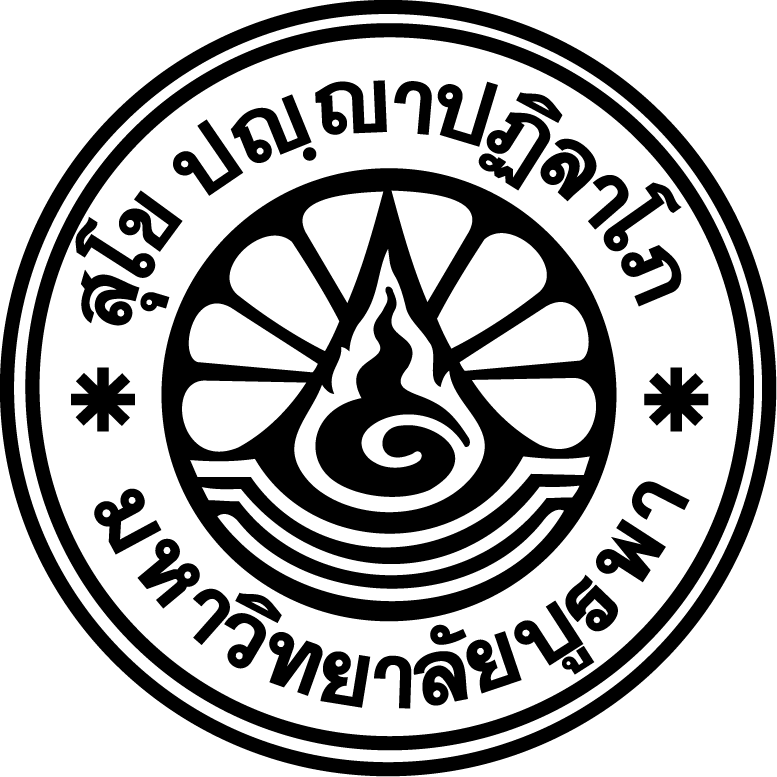                                   บันทึกข้อความส่วนงาน .............................................................................................. โทร. ..............................ที่  ศธ.............../.....................	วันที่ ...................................................เรื่อง	ขอปรับวุฒิพนักงานมหาวิทยาลัยเรียน	ผู้รักษาการแทนอธิการบดี	ด้วย..........................................................	พนักงานมหาวิทยาลัย ตำแหน่ง……………………………..………	เลขที่ตำแหน่ง......................... สังกัด.................................................................................................................ได้รับอนุมัติลาศึกษาต่อระดับปริญญา..................... หลักสูตร.........................................................................	สาขา................................................................................................................................................................	 ณ มหาวิทยาลัย.......................	 ประเทศ.........................................................................................................ด้วยทุน............................................................................................................................................................ประเภททุน............................... ตั้งแต่วันที่........................................... ถึงวันที่.............................................	 และรายงานตัวกลับเข้าปฏิบัติงานในวันที่..............................................ตามคำสั่ง/หนังสือ ที่	....................	บัดนี้ได้รับวุฒิ...............................................................................จากมหาวิทยาลัย........................................	 ตั้งแต่วันที่..............................................................................มีความประสงค์ขอให้มหาวิทยาลัย ปรับวุฒิการศึกษา ของ......................................................................... จากเดิมวุฒิ......................................................เป็นวุฒิ....................................................................ตั้งแต่วันที่..........................................................................		 	พร้อมนี้  ได้แนบเอกสารมาเพื่อประกอบการพิจารณา ดังนี้	๑. คำสั่งลาศึกษาต่อ หรือหนังสืออนุมัติให้ลาศึกษาต่อ (กรณีลาเรียนนอกเวลาปฏิบัติงาน) จำนวน 1 ชุด	๒. คำสั่งขยายเวลาอยู่ศึกษาต่อ (ถ้ามี) จำนวน 1 ชุด	๓. แบบรายงานตัวกลับ หรือหนังสือรายงานผลการศึกษา (กรณีลานอกเวลาปฏิบัติงาน) จำนวน 1 ชุด	๔. คำสั่งให้กลับเข้าปฏิบัติงาน จำนวน 1 ชุด	๕. วุฒิการศึกษา จำนวน 1 ชุด	๖. หนังสือขอปรับวุฒิที่ผ่านการพิจารณาจากส่วนงาน จำนวน 1 ชุด 	๗. เอกสารแก้ไขเพิ่มเติมตามข้อ ๑-๔ (ถ้ามี) จำนวน 1 ชุด	จึงเรียนมาเพื่อโปรดพิจารณา 	(..................หัวหน้าส่วนงาน……...........)	...............................................................